Dijous dia 11 de Març de 2021Bon dia famílies! Avui com cada dijous hem esmorzat un pa amb tomàquet boníssim, després aprofitant que avui no feia massa fred hem sortit a la terrassa a jugar amb les peces del Lego.Hi ha que ha construït carreteres, hi ha qui feia torres, cotxes i fins i tot la caseta del porquet gran de maons i ciment...els companys/es s’han acabat convertint en llops ferotges però després de bufar i bufar han vist que la casa construïda pel Tomàs era tan forta i ben feta que no queia.Hi ha material que permet que el joc no tingui una funció única o específica, sinó que pot ser el que la nena o el nen imagini, no té instruccions concretes sinó que la seva funcionalitat es la dóna qui l’utilitza.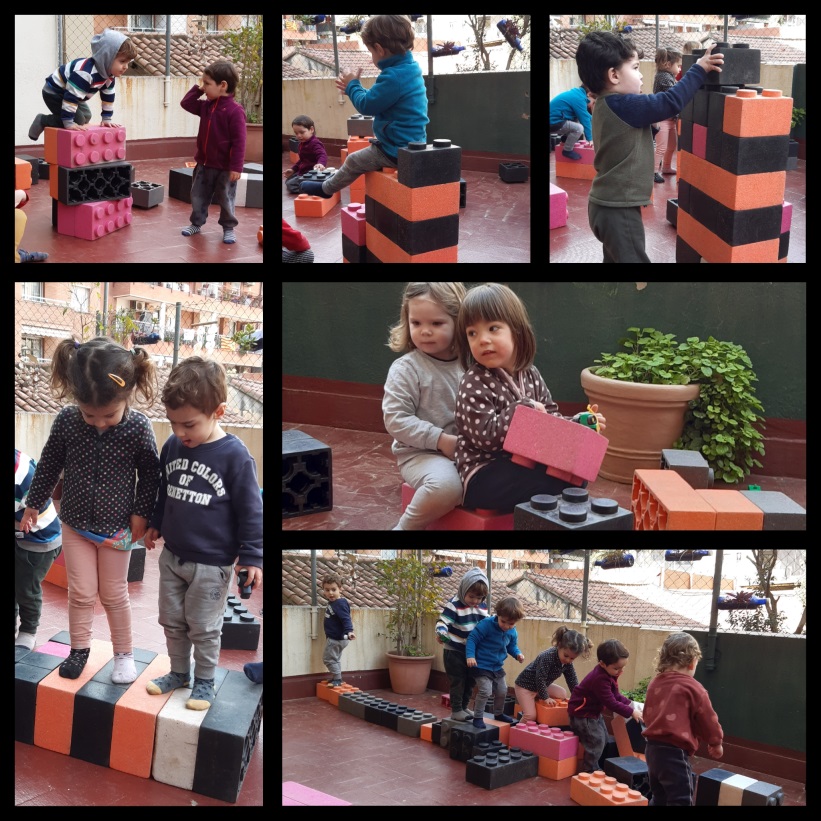 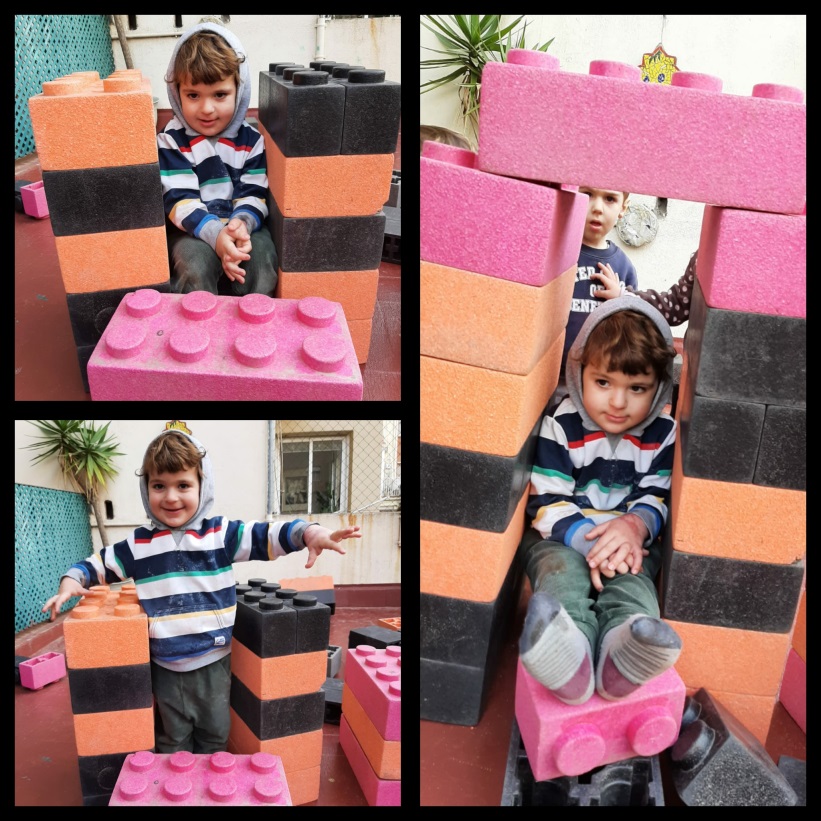 